附件1：2019年全国社会工作实务能力提升示范培训班（第二期）报名回执表单位（盖章）电话（传真）：             联系人：                  手机：附件2：日 程 安 排附件3：拟请师资1.周  晔：联合国儿基会项目部主任2.赵学慧：北京社会管理职业学院社会工作学院院长，香港理工大学社会工作硕士，中国社会工作教育协会高职高专委员会秘书长，全国民政职业教育教学指导委员会社会工作专业委员会秘书长，全国社会工作标准化技术委员会委员，中国社会工作学会理事。3.	鄢勇兵：香港理工大学社会工作硕士，北京社会管理职业学院社会工作研究所研究室主任，中国社会工作学会理事、秘书处研究人员。主要研究领域为儿童福利、儿童社会工作。长期参与民政部全国社会工作者职业水平评价制度建设相关工作。4.童小军：中国社会科学院大学教授5.民政部儿童福利司相关领导6.杜英俊：华东师范大学高级心理咨询师，从事儿童心理咨询15年，成功帮助数千名儿童走出心理困境。擅长运用催眠、沙盘游戏、NLP、叙事疗法、短程焦点等方法进行心理治疗。7.袁德润：广州市儿童福利院社会工作部部长。附件4：民政部培训中心乘车（机）方式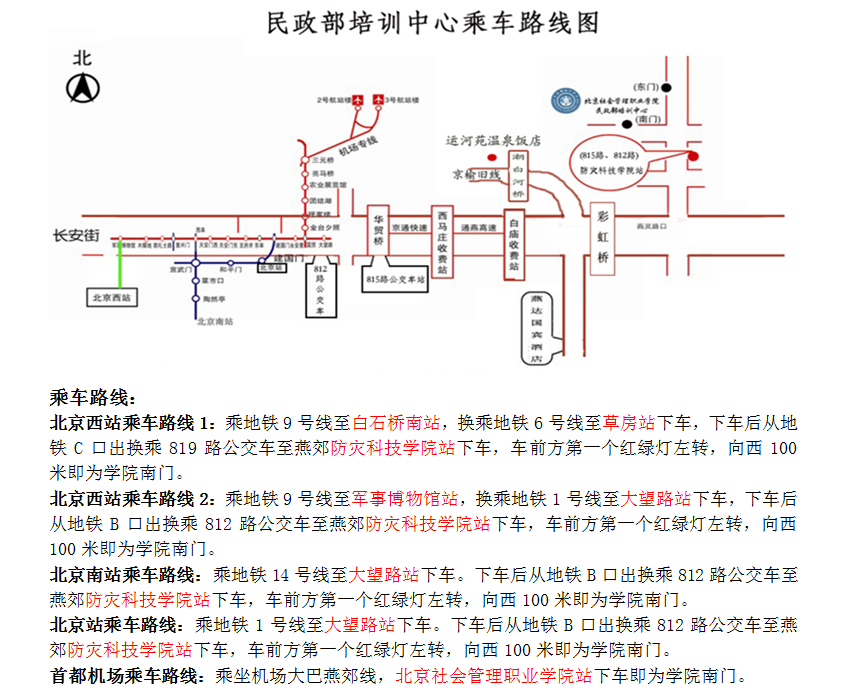 姓名性别民族单位及职务通讯地址、邮编手机住宿预订□标准间单住      □标准间合住        □单间□标准间单住      □标准间合住        □单间□标准间单住      □标准间合住        □单间□标准间单住      □标准间合住        □单间□标准间单住      □标准间合住        □单间时  间内  容授课教师（或负责部门）11月17日（周日）11月17日（周日）11月17日（周日）全  天学员报到民政部培训中心11月18日（周一）11月18日（周一）11月18日（周一）8:30-8:40开班仪式民政部培训中心9:00-12:30专题讲座：广州市儿童福利院社会工作经验分享袁德润  广州市儿童福利院社会工作部部长14:00-18:00专题讲座：儿童权益与保护周  晔  联合国儿基会项目部主任19:00-20:00专题研讨：新时代儿童社会工作问题及对策班 委 会11月19日（周二）11月19日（周二）11月19日（周二）8:30-12:30专题讲座：儿童服务项目管理赵学慧  北京社会管理职业学院社会工作学院院长14:00-18:00专题讲座：中国儿童社会工作发展现状童小军  中国社会科学院大学教授11月20日（周三）11月20日（周三）11月20日（周三）8:30-10:30专题讲座：儿童社会工作标准鄢勇兵  北京社会管理职业学院社会工作研究所副教授10:40-12:30专题讲座：儿童福利政策民政部儿童福利司相关领导14:00-18:00专题讲座：儿童心理问题疏导与治疗杜英俊  华东师范大学高级心理咨询师